РЕСПУБЛИКА ДАГЕСТАН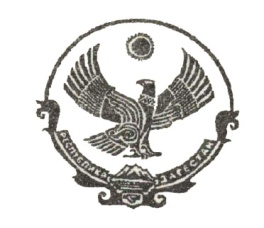 СОБРАНИЕ ДЕПУТАТОВГОРОДСКОГО ОКРУГА «ГОРОД ИЗБЕРБАШ»Р А С П О Р Я Ж Е Н И Е            «14»  апреля 2020г. 		    г.Избербаш	     	        № 08 «О созыве очередной  сессии Собрания депутатовгородского округа «город Избербаш»  шестого созыва»I. Созвать очередную  сессию Собрания депутатов городского округа «город Избербаш» шестого созыва  17 апреля 2020  года  в 10-00 часов в городе Избербаш в актовом - зале здании администрации городского округа «город  Избербаш».II. Внести на рассмотрение сессии Собрания депутатов городского округа «город Избербаш» следующие вопросы:Отчет начальника отдела Министерства внутренних дел РоссийскойФедерации по городу Избербаш о результатах деятельности отдела за 2019 год.           2. «О рассмотрении Протеста  прокурора города Избербаш  на Положение о бюджетном процессе в городском округе «город Избербаш»  3. «О рассмотрении Протеста  прокурора города Избербаш  на Решение Собрания депутатов городского округа «город Избербаш» от 29.12.2016 года №33-2 «Об утверждении Правил землепользования и застройки в городском округе «город Избербаш»	4. О внесении изменений в Решение Собрания депутатов городского округа «город Избербаш» от 15 ноября 2019г. №7-4 «О внесении изменений в Решение Собрания депутатов городского округа «город Избербаш» от 26 ноября 2014  № 14 – 7   «О земельном налоге»5. О внесении изменений в Решение Собрания депутатов городского округа «город Избербаш» от 15 ноября 2019г. №7-3 «О налоге на имущество физических лиц в городском округе «город Избербаш»6. О внесении изменений в Решение Собрания депутатов городского округа «город Избербаш» от 29 декабря 2016 года № 33-4 «О внесении изменений в приложение к Решению Собрания депутатов городского округа «город Избербаш» «О корректирующих коэффициентах базовой доходности (К2) для исчисления суммы единого налога на вмененный доход для отдельных видов деятельности»7. Об утверждении структуры администрации городского округа «город Избербаш».          8. О внесении дополнений и изменений в Решение Собрания депутатов                        городского округа «город Избербаш» «Об утверждении Положения и состава Комиссии по делам несовершеннолетних и защите их прав администрации городского округа «город Избербаш»9. О присвоении скверу, по проспекту Мира от улицы Пушкина до улицы  Маяковского,  наименование - сквер имени братьев Нурбагандовых.  			III. Настоящее Распоряжение разместить на официальном сайте администрации городского округа «город Избербаш». Председатель Собрания депутатов 		городского округа «город Избербаш»                              И.Багомедов